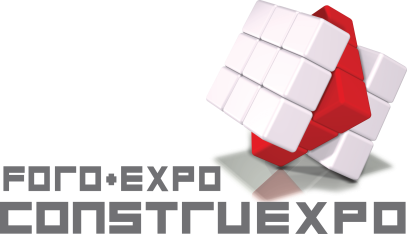 Construexpo2010, se llevara a cabo del 28 al 30 de octubre, en el recinto ferial Expo Guadalajara la entrada a la exposición no tiene costo.21	Edición8,832	M2 de exposición 298	Stands		Exhibición de Maquinaria Pesada		5,000	Visitantes profesionales especializados en construcción5,000	Visitantes de público en General.3er.	Pabellón de Impulso Comercial Hecho en Jalisco de  de  Jalisco convoca a profesionales, empresas de la construcción organizaciones públicas, privadas, Colegios y Universidades, a la XXI Exposición “CONSTRUEXPO2010”, que se llevara a cabo los días 28, 29 y 30 de Octubre del 2010 en la ciudad de Guadalajara, Jalisco, en el recinto ferial Expo Guadalajara, teniendo como objetivo principal el contribuir a mejorar la calidad de las construcciones en todos su aspectos y de presentar a as empresas constructoras, Ingenieros Civiles, Arquitectos, Eléctricos, Funcionarios de dependencias y a todos los actores relacionados con el sector  construcción, las innovaciones y avances en productos y servicios para la construcción tales como: Sistemas constructivos, Maquinaria, Materiales, Viviendas, Proveedores, Software, Publicaciones, Instituciones Estatales, Colegios, Universidades, Empresas constructoras, Centros de Investigación, Bancos, Financieras, telecomunicaciones, Servicios y afines.Dentro del marco de la exposición se realizara la Reunión Nacional de Infraestructura Hidráulica del 28 y 29 de octubre, encuentro nacional en donde participaran  alrededor de 400 asambleístas de los diferentes estados de la República, así como empresarios constructores y funcionarios de la CONAGUA, BANOBRAS, del Fondo Nacional de Infraestructura, del Banco Mundial y de la Secretaria de la Función Pública. Se expondrán las medidas necesarias y las perspectivas para instrumentar acciones que faciliten la ejecución del Programa de inversión anual del 2010.